        HGST Admission Questions                                  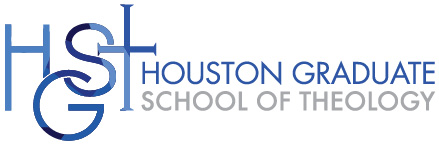 Doctor of Professional CounselingPlease answer these questions in paragraph form and with your best academic writing style.What was the path that led to your decision to attend graduate school in general and HGST in particular? This path could include spiritual, personal, educational, and vocational aspects.What are your life and career goals that a degree from HGST will help you achieve?What experiences have you had to confirm your interest in the pursuit of the Doctor of Professional Counseling degree? How have people in your life (family, friends, pastor, co-workers, etc.) encouraged or discouraged you from seeking a Doctor of Professional Counseling degree?Explain your interest in attending seminary as a way to pursue the doctoral degree.What kind of changes do you anticipate making to add the demands of becoming a full-time (7.5 hours/semester is considered full time) student to your life? How will these changes affect you, your family, your job, and other activities?What changes have you discussed with your place of employment, which will allow you to take the necessary time to meet the requirements of this advanced degree?